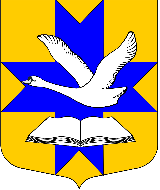 Совет депутатовМУНИЦИПАЛЬНОГО ОБРАЗОВАНИЯБольшеколпанское сельское поселениеГатчинского   муниципального  районаЛенинградской   областиТРЕТИЙ созывРешение«15» декабря   2016  г.						                            № 78  	В целях  исполнения  полномочий контрольно-счетного органа,   руководствуясь, п. 4 ст. 15  ФЗ  от 06.10.2003 №131-ФЗ «Об общих принципах организации местного самоуправления в Российской Федерации»,   п.11  ст. 3 Федеральный закон от 07.02.2011 N 6-ФЗ «Об общих принципах организации и деятельности контрольно-счетных органов субъектов Российской Федерации и муниципальных образований» Совет депутатов МО  Большеколпанское  сельское поселениеРешил:1. Передать  Контрольно-счетной палате Гатчинского муниципального района  на 2016 год следующие полномочия контрольно-счетного органа муниципального образования  Большеколпанское сельское поселение:1) контроль за исполнением местного бюджета;2) экспертиза проектов местного бюджета;3) внешняя проверка годового отчета об исполнении местного бюджета;4) организация и осуществление контроля за законностью, результативностью (эффективностью и экономностью) использования средств местного бюджета, а также средств, получаемых местным бюджетом из иных источников, предусмотренных законодательством Российской Федерации;5) контроль за соблюдением установленного порядка управления и распоряжения имуществом, находящимся в муниципальной собственности, в том числе охраняемыми результатами интеллектуальной деятельности и средствами индивидуализации, принадлежащими муниципальному образованию;6) оценка эффективности предоставления налоговых и иных льгот и преимуществ, бюджетных кредитов за счет средств местного бюджета, а также оценка законности предоставления муниципальных гарантий и поручительств или обеспечения исполнения обязательств другими способами по сделкам, совершаемым юридическими лицами и индивидуальными предпринимателями за счет средств местного бюджета и имущества, находящегося в муниципальной собственности;7) финансово-экономическая экспертиза проектов муниципальных правовых актов (включая обоснованность финансово-экономических обоснований) в части, касающейся расходных обязательств муниципального образования, а также муниципальных программ;8) анализ бюджетного процесса в муниципальном образовании и подготовка предложений, направленных на его совершенствование;9) подготовка информации о ходе исполнения местного бюджета, о результатах проведенных контрольных и экспертно-аналитических мероприятий и представление такой информации в представительный орган муниципального образования и главе муниципального образования;10) участие в пределах полномочий в мероприятиях, направленных на противодействие коррупции;          2. Поручить  Главе муниципального образования   Большеколпанское сельское   поселение   заключить    Соглашение   по передаче Контрольно-счетной палате   Гатчинского муниципального района  полномочий  контрольно-счетного органа поселения   по осуществлению  внешнего муниципального  финансового контроля.          3. Утвердить методику расчета  субвенций на исполнение переданных полномочий  по осуществлению  внешнего  муниципального финансового контроля согласно приложению.    4. Утвердить объем субвенции в сумме  116,40 тыс. рублей, предоставляемой бюджету Гатчинского муниципального района для обеспечения осуществления вышеперечисленных полномочий, и включить в проект бюджета муниципального образования   Большеколпанское сельское поселение на очередной финансовый год.          5.  Настоящее решение вступает в силу  со дня официального  опубликования. Глава  Муниципального образования  Большеколпанское сельское поселение	__________________________	О.В. ЛиманкинПриложениеМЕТОДИКА расчета  субвенций на исполнение переданных полномочий  по осуществлению  внешнего  муниципального финансового контроляНастоящая Методика определяет расчет   объема субвенций, предоставляемых бюджету Гатчинского муниципального района из бюджета муниципального образования Большеколпанское сельское поселение Гатчинского муниципального района Ленинградской области   на осуществление  переданных полномочий по  внешнему муниципальному  финансовому контролю. Расчет субвенций  осуществляется в рублях российской Федерации.Размер    субвенций  рассчитывается по формуле:Н=(Фот +М) х Д/100, Где :Н – годовой объем финансовых средств на осуществление переданных полномочий по  внешнему муниципальному  финансовому контролю. Фот – годовой фонд оплаты труда  3 ставок главных специалистов-инспекторов  Контрольно-счетной палаты Гатчинского муниципального района. М-расходы на материально-техническое обеспечение. В том числе расходы на канцелярские товары, закупку компьютеров и мебели, обслуживание  вычислительной техники, оплата услуг связи, командировочные (в объеме 10%  от Фот)Д – доля бюджета муниципального образования Большеколпанское сельское поселение Гатчинского муниципального района Ленинградской области в консолидированном бюджете Гатчинского муниципального района в процентах.«О передаче  на 2017 г. Контрольно-счетной палате Гатчинского  муниципального  района полномочий контрольно-счетного органа Муниципального образования  Большеколпанское сельское поселение 